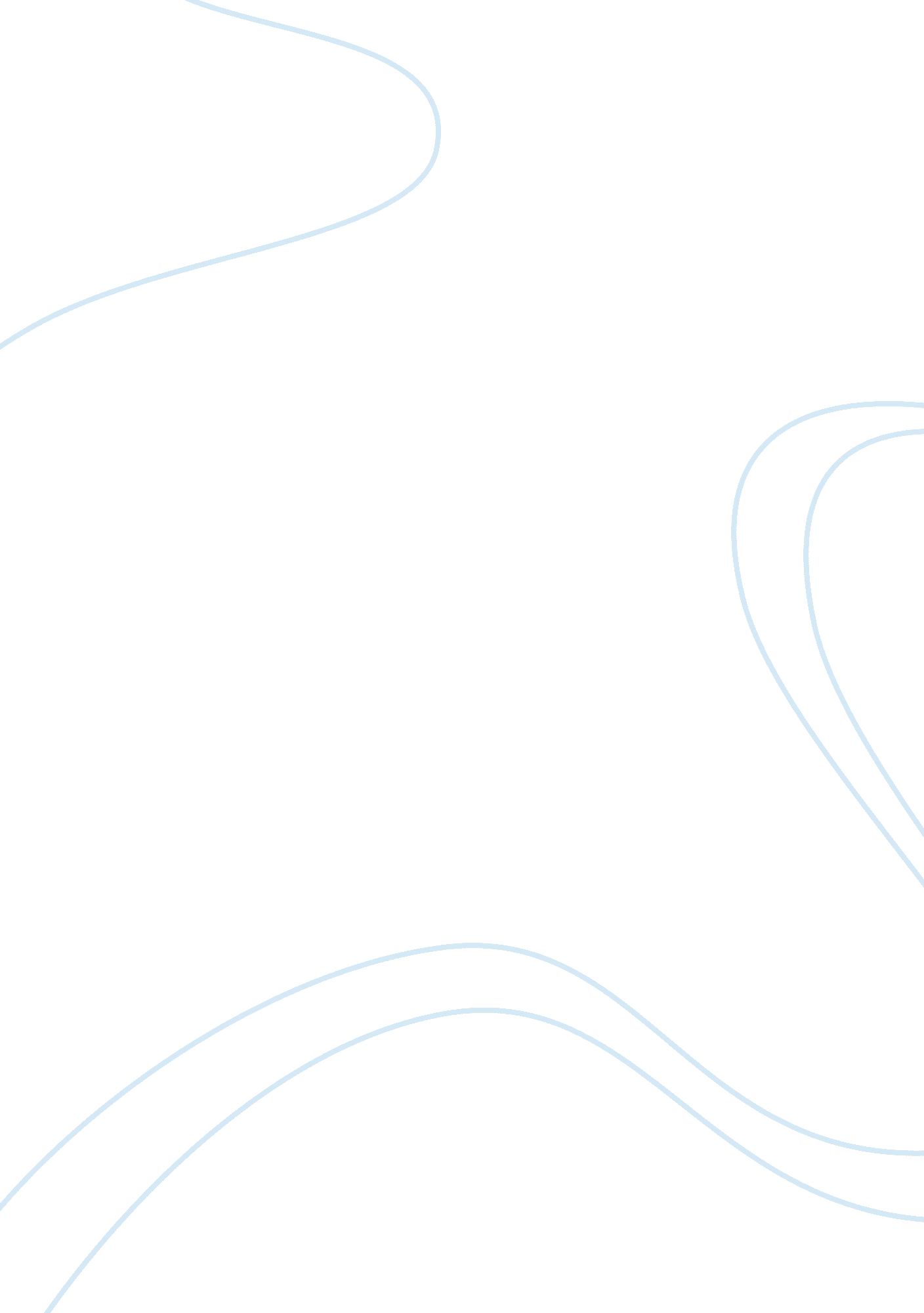 Essay on power of 10 by charles and ray eamesDesign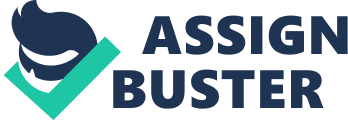 Charles and Ray were renowned personalities who made considerable contributions to modern architecture and furniture design. They also worked in the field of industrial design and manufacturing. In addition, they contributed in the photographic arts and got considerable recognition. In all their work, a deep instinct was the use of modern materials as well as technology along with their versatile creativity. 
In 1946, Eameses (as they collectively known as) started to work on designing furniture with molded plywood. One of their chairs was titled as the chair of the century (Eliot). Later on, Eameses also started to work on modern material for the production of different articles like fiberglass furniture resin and wire mesh chairs for the furniture company, Herman Miller Inc. Eames designed Eames a fabric. They're innovative creations and creativity they were awarded Royal Gold Medal by institute of British Architects in 1979 (Neuhert and John). 
They also produced short films for their quest of experimentation and education. The ‘ Power of Ten’ was one of such efforts and was written by Phillip Morrision. It is expertly filmed about the title and content. It expertly visualizes the vastness of the universe beyond the earth on one hand and the infinite space within the minute particles of atoms on the other. It starts with a couple in a park depicting one meter square, and then starting with zooming out with ‘ Power of Ten’ and reaches the last limit of known universe. Then reverses back to the park again and take a plunge in deep infinite vastness of spaces between atomic and subatomic particles again moving with ‘ Power of Ten’. Thus, the video elaborates the power of ten with respect distance on a relative scale (Morrision and Morrison). Works Cited Eliot, F. N.,. Organic Design in Home Furnishings. New York, USA: Museum of Modern Art, 1941. Print 
Morrision, P. and Phylis Morrison. Power of Ten. NorthCott, : Scientific American Library, 1994. Print 
Neuhert, M. and John. The story of Eames Furniture. Berlin, Germany: Die Gestalten Verlag GmbH & Co. KG , 2010. Print 